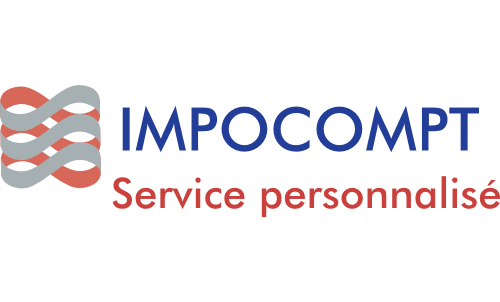 SECTION ASECTION B                                                                                                                                       OUI     NONSECTION CSECTION DSi la dernière entente de pension alimentaire a été conclue après le 1er mai 1997, veuillez nous en apportez une copie signée par les deux parents et nous préciser : NOUS VOUS REMERCIONS DE VOTRE COLLABORATION, IMPOCOMPT-------------------------------                                                            --------------------------                                                                                              SIGNATURE                                                                                       DATENOM ET PRÉNOMTÉLÉPHONEADRESSEVILLECODE POSTAL                            DATE DE NAISSANCE (jj / mm / aa)NUMÉRO D’ASSURANCE SOCIAL(NAS)ÉTAT CIVIL AU 31 DÉCEMBRE DE L’ANNÉE VISÉE (crocher le carré, SVP)     CÉLIBATAIRE                                                           MARIÉ(E)                                                   NOTE  BENE :      CONJOINT(E) DE FAIT                              1) Conjoint(e) de fait : vous viviez maritalement avec une personne depuis             VEUF(VE)                                                        un période d’au moins 12 mois au 31 décembre de l’année visée.     SÉPARÉ(E)                                                  2) Séparé(e) : Personne qui est séparée pour une période d’au moins 90     DIVORCÉ(E)                                                    jours avant le 31 décembre de l’année vissée.Votre état civil a-t-il changé dans l’année visée?Combien ?Q. 9 et 10Est-ce la première année que vous produisez une déclaration de revenu au Canada ?Est-ce la première année que vous produisez une déclaration de revenu au Québec ?Possédiez-vous de biens étrangers dans l’année visée dont le coût total excédait 100 000 $ CAN? Êtes-vous citoyen canadien?Voulez-vous que nous donnions votre nom à élection Canada?Avez-vous été en prison l’année dernière?Avez-vous droit à l’exemption pour personne vivant seule?Avez-vous des enfants?Avez-vous des personnes à charges?NOM ET PRENON DU CONJOINT(E)DATE DE NAISSANCEN. A.S.REVENU NETNOM ET PRÉNOM DES ENFANTS OU PERSONNES À CHARGELien de parenté (fille ou fils)Date de naissanceN.A.S.N.A.S.N.A.S.Revenu neta.b.c.d.TYPE D’ASSURANCE MÉDICALE (PRIVÉ OU PUBLIC-RAMQ)TYPE D’ASSURANCE MÉDICALE (PRIVÉ OU PUBLIC-RAMQ)Montant  par l’employeur $Montant  par l’employeur $Montant  par l’employeur $Montant payé para l’employé $Montant payé para l’employé $Si c’est la première fois que vous produisez une déclaration. À quelle date êtes-vous entré au pays?Si c’est la première fois que vous produisez une déclaration. À quelle date êtes-vous entré au pays?Si c’est la première fois que vous produisez une déclaration. À quelle date êtes-vous entré au pays?Si c’est la première fois que vous produisez une déclaration. À quelle date êtes-vous entré au pays?J        /      M       /      AJ        /      M       /      AJ        /      M       /      ASi votre état civil a changé dans l’année visée, quelle est la date de changement?Si votre état civil a changé dans l’année visée, quelle est la date de changement?Si votre état civil a changé dans l’année visée, quelle est la date de changement?Si votre état civil a changé dans l’année visée, quelle est la date de changement?J        /      M       /      AJ        /      M       /      AJ        /      M       /      AProvince de résidence au 31 décembre de l’année viséeProvince de résidence au 31 décembre de l’année viséeProvince de résidence au 31 décembre de l’année viséeProvince de résidence au 31 décembre de l’année viséeAdresse courriel                                                                                                                        @Adresse courriel                                                                                                                        @Adresse courriel                                                                                                                        @Adresse courriel                                                                                                                        @Adresse courriel                                                                                                                        @Adresse courriel                                                                                                                        @Adresse courriel                                                                                                                        @REÇUEREÇUEVERSÉEVERSÉEENFANTS $PARENTS $ENFANTS $PARENTS $PENSION ALIMENTAIRE